四川省定量包装商品生产企业计量保证能力自我声明声明单位:玉蝉集团有限公司   （盖章）日    期:2020 年 8 月2 8日四川省市场监督管理局二〇二〇年 制填写说明书1.产品类别：是指定量包装商品的类别，例如：粮油类、食品类、化妆品类、洗涤用品类、化肥类、农药类等。2.企业注册地址：以工商营业执照为准；企业生产地址：是指企业生产所申请的定量包装商品所在地。温馨提示：企业注册地址需为本省。3.C标志内审员人数：企业内部的定量包装商品生产企业计量保证能力评价（C标志）内审员数量。4.产品依据标准：是企业声明产品的最新版标准（国家标准、行业标准、地方标准或企业标准）。5.商标/品牌：指申请的产品所对应的商标/品牌。定量包装商品生产企业基本信息表定量包装商品生产企业拟使用“C”标志的产品信息表注：本页可添加定量包装商品生产企业计量保证能力公开承诺书根据国家市场监督管理总局《关于全面实施定量包装商品生产企业计量保证能力自我声明制度的通知》，本企业公开承诺，上述产品型号符合《定量包装生产企业计量保证能力评价规范》、《定量包装商品计量监督管理办法》的要求和规定，拟对上述产品型号使用全国统一的计量保证能力合格“C”标志，并接受各级市场监督管理部门的监督检查和社会监督。企业法定代表人签名：       (企业盖章)年    月   日定量包装商品计量保证能力合格标志图形使用规定1.定量包装商品生产企业的资料在“定量包装商品生产企业计量保证能力自我声明专栏”中向社会公开后自动取得“C”标志使用权利。2.计量保证能力合格标志图形外沿为正八边形，内沿为正方形，比例如下图；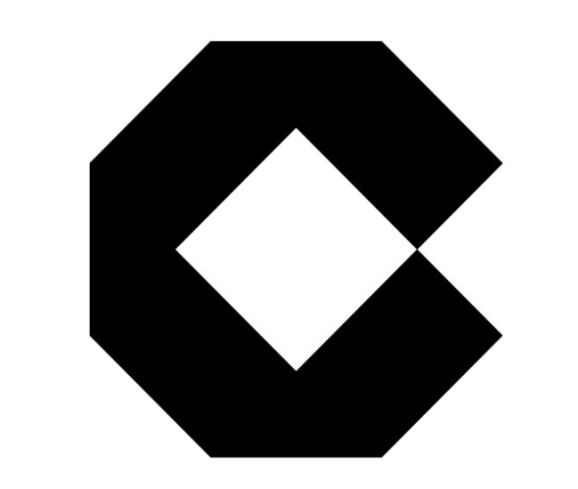 3.使用“C”标志时，应清晰易见，在正常使用条件下，不可除去；4. “C”标志应与净含量同时标出，标于净含量之后或之前。“C”标志字符高度与净含量字符规定高度相同，最小高度不少于3mm；5.标志颜色推荐为黑色，也可根据印刷需要选择其他颜色。企业名称玉蝉集团有限公司玉蝉集团有限公司玉蝉集团有限公司玉蝉集团有限公司企业注册地址泸州市龙马潭区胡市镇旭东路三段泸州市龙马潭区胡市镇旭东路三段邮编646000企业生产地址泸州市龙马潭区胡市镇旭东路三段泸州市龙马潭区胡市镇旭东路三段邮编646000统一社会信用代码91510504714488845A生产线数量2(条)2(条)联 系 人肖飞电子邮箱107553229@q.com107553229@q.com联系电话/手机13551666618传真0830-26626660830-2662666C标志内审员人数5人企业上一年度产值（万元）3243132431产品类别白酒商标/品牌玉蝉玉蝉企业成立时间1995年10月13日休假日声明内容☑新声明     □增加项目    □变更内容☑新声明     □增加项目    □变更内容☑新声明     □增加项目    □变更内容☑新声明     □增加项目    □变更内容序号产品类别商标/品牌产品名称规格(净含量)产品依据标准1连年有鱼5L玉蝉白酒5000mlGB/T10781.12连年有鱼3L玉蝉白酒3000mlGB/T10781.13钦定玉蝉白酒500mlGB/T10781.14酒城明珠20玉蝉白酒500mlGB/T10781.15酒城明珠12玉蝉白酒500mlGB/T10781.16酒城明珠10玉蝉白酒500mlGB/T10781.17酒城明珠8玉蝉白酒500mlGB/T10781.18金蝉玉蝉白酒500mlGB/T10781.19玉蝉特曲玉蝉白酒500mlGB/T10781.110金福蝉玉蝉白酒500mlGB/T10781.111红福蝉玉蝉白酒500mlGB/T10781.112鸿运玉蝉白酒480mlGB/T10781.113玉蝉大曲玉蝉白酒500mlGB/T10781.114来一壶玉蝉白酒100mlGB/T10781.115颂情玉蝉白酒500mlGB/T10781.116龙口大曲玉蝉白酒500mlGB/T10781.1